UNITED STATES DEPARTMENT OF LABOROSHA	STANDARDS	TOPICS	HELP AND RESOURCES	Contact Us	FAQ	A to Z IndexEnglish EspañolOSHA Online Complaint FormNotice of Alleged Safety or Health Hazards1. Establishment Name:Note: In order for OSHA to fully process your complaint, complete and accurate information about the worksite is necessary.2. Site Street:3. Site City:4. Site State:	Select A State5. Site ZIP Code:Mailing Address (if different):Management Official:Telephone Number: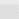 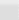 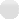 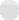 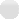 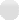 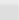 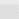 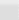 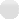 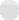 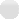 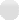 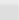 Type of Business:10. Hazard Description.Describe briefly the hazards(s) which you believe exist and on what date you last observed the hazards.  Include the approximate number of employees exposed to or threatened by each hazard:11. Hazard Location.Specify the particular building or worksite where the alleged violation exists:12. This condition has been brought to the attention of: (Choose all that apply)EmployerOther Government Agency (specify)* 13. I am a(n):Former Employee Current EmployeeFederal Safety and Health Committee Representative of EmployeesOther: (specify)The OSH Act gives complainants the right to request that their names not be revealed to their employer. Providing your name and address, will only allow OSHA staff to communicate with you regarding your complaint.14. Please indicate your desire:Do NOT reveal my name to my Employer My name may be revealed to my Employer15. Complainant Name:This constitutes my electronic signature.(If this box is checked, this submission shall be considered as an authorized written signature.)16. Complainant Telephone Number:17. Complainant Mailing Address Street:City:State:	Select A StateZIP Code:18. Complainant E-Mail Address:19. If you are an authorized representative of employees affected by this complaint, please state the name of the organization that you represent and your title:Organization Name:Your Title:SEND	Clear FormPunishment for Unlawful StatementsPotential complainants also should keep in mind that it is unlawful to make any false statement, representation, or certification in any complaint. Violations can be punished under Section 17(g) of the OSH Act by a fine of not more than $10,000, or by imprisonment of not more than 6 months, or by both.Public reporting burden for this voluntary collection of information is estimated to vary from 15 to 25 minutes per response with an average of 17 minutes per response, including the time for reviewing instructions, searching existing data sources, gathering and maintaining the data needed, and completing and reviewing the collection of information. An Agency may not conduct or sponsor, and persons are not required to respond to the collection of information unless it displays a valid OMB Control Number. Send comment regarding this burden estimate or any other aspect of this collection of information, including suggestions for reducing this burden to the Directorate of Enforcement Programs at DEP@dol.gov. , Department of Labor, Room N-3119, 200 Constitution Ave., NW, Washington, DC; 20210.OMB Approval# 1218-0064; Expires: 11-30-2020DO NOT SEND THE COMPLETED FORM TO THIS OFFICE.UNITED STATES DEPARTMENT OF LABOROccupational Safety and Health Administration 200 Constitution Ave NWWashington, DC 20210 800-321-6742 (OSHA) TTYwww.OSHA.govFEDERAL GOVERNMENTWhite HouseOCCUPATIONAL SAFETY AND HEALTHFrequently Asked QuestionsABOUT THE SITEFreedom of Information ActSevere Storm and Flood Recovery Assistance Disaster Recovery Assistance DisasterAssistance.govUSA.govNo Fear Act DataU.S. Office of Special CounselA - Z IndexFreedom of Information Act Read the OSHA NewsletterSubscribe to the OSHA Newsletter OSHA PublicationsOffice of Inspector GeneralPrivacy & Security Statement DisclaimersImportant Website Notices Plug-Ins Used by DOL Accessibility Statement/